PROSIMY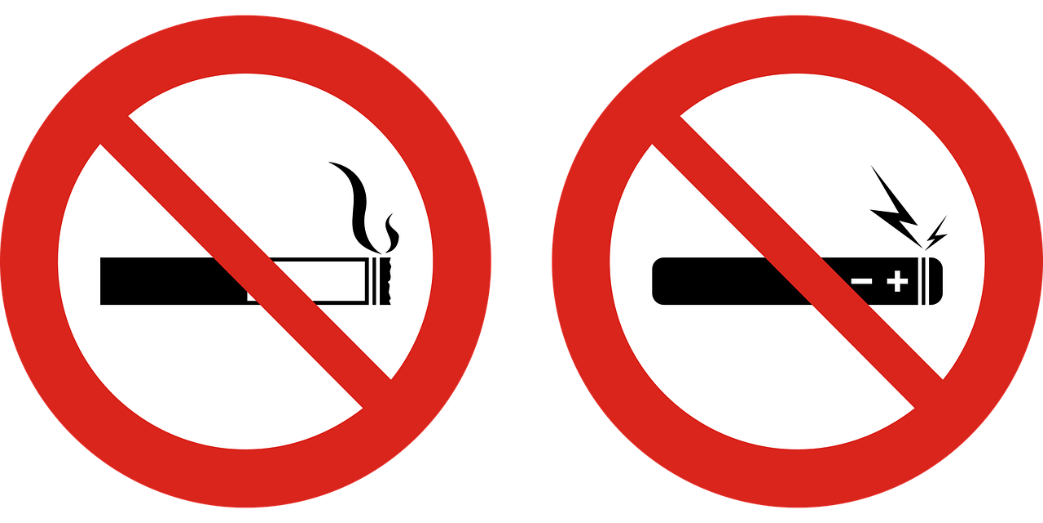 NIE PALIĆ!I NIE ZOSTAWIAĆOTWARTEGO OKNA!DZIĘKUJEMY!